Ames / Gilbert 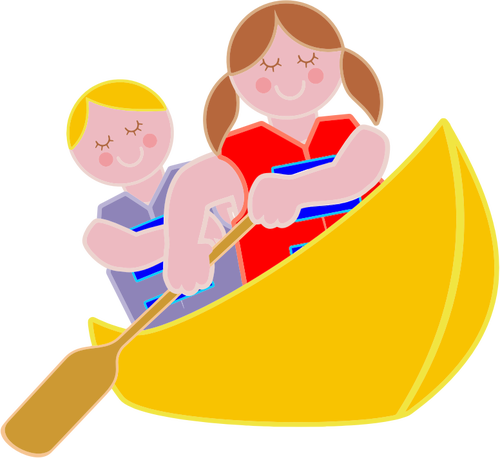 She-She CanoeingBring your Mom, your Aunt, or other adult.  Learn to canoe, or just get in the canoe and paddle like a girl!When:   September 25.  3 sessions 1 pm, 2 pm and 3 pm.  Raindate October 1.  Where:  Hickory Grove Park*How much:  $2.50 / person + a donaton to Northminster Presbyterian Church’s Shared Blessings program (diapers, baby wipes, other baby items).  This includes canoe rental, instruction, snack and drinkOptional Patch:  $1 eachDetails:  Brownies and up only.  Brownies and Juniors must canoe with an adult.  Cadettes and up, with experience, may paddle together.  All participants must wear life jackets (provided).  Life guards, certified canoe instructors and experienced paddlers will be on site.How to participate:  Fill out the attached form and email it to Cathy Hauck at cchauck@iastate.edu or mail to 2242 240th St., Ames, IA  50014.  We have a limited number of canoes, so get the forms in quickly!* From Ames: Drive east on US-30 14.8 mi. Turn right on 680th Ave (look for the brown sign).   Drive 1 mile to 250th St. (paved), and turn right.  After 0.5 mi. turn left at the park   entrance.  Drive past the campground and the boat ramp to the Beach Front access.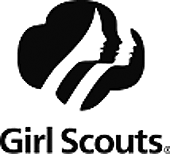 Parent/Guardian Permission FormReturn this page to register.  Please print legibly.(full name)From (Select 1st, 2nd and 3rd choice)_______  1:00 - 2:30          _______  2:00 - 3: 30            _______  3:00 - 4: 30  I understand that an adult will canoe with each girl!Name of adult participant:  _________________________________________________Email contact:  _________________________________________________________I want      __________        patch(es)  (indicate number).Emergency phone number other than participating adult _______________________________________The cost will be:  $2.50, per person + 1 donation of baby items / family. + $ for optional patch – payable at the event.************************************************************************************************************************If I (we) cannot be reached in the event of an emergency, the following person is authorized to act in my (our) behalf:   Cathy Hauck, Jana Stenback, Mellissa Murray or LeAnn JohnsonParent or guardian’s name  ________________________________________________(must be signed)Mail to Cathy Hauck 2242 240th St., Ames, IA  50014  or send electronically to cchauck@iastate.eduMy daughter,                                                                                        Age: has permission to participate inAmes / Gilbert Canoeing Event  on __September 25Physician's name:Telephone number:Additional remarks:Additional remarks:Parent or guardian's signatureDate: